1. Colorie la case dans laquelle tu entends « t » 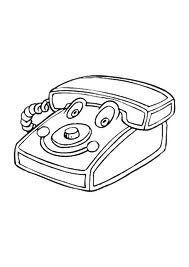 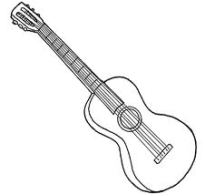 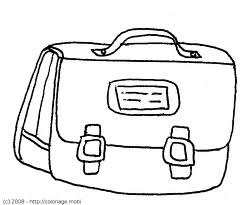 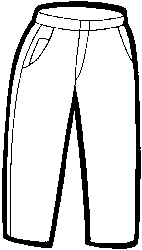 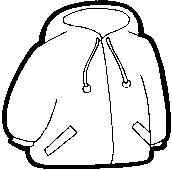 2. Colorie les « t »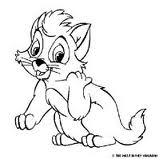 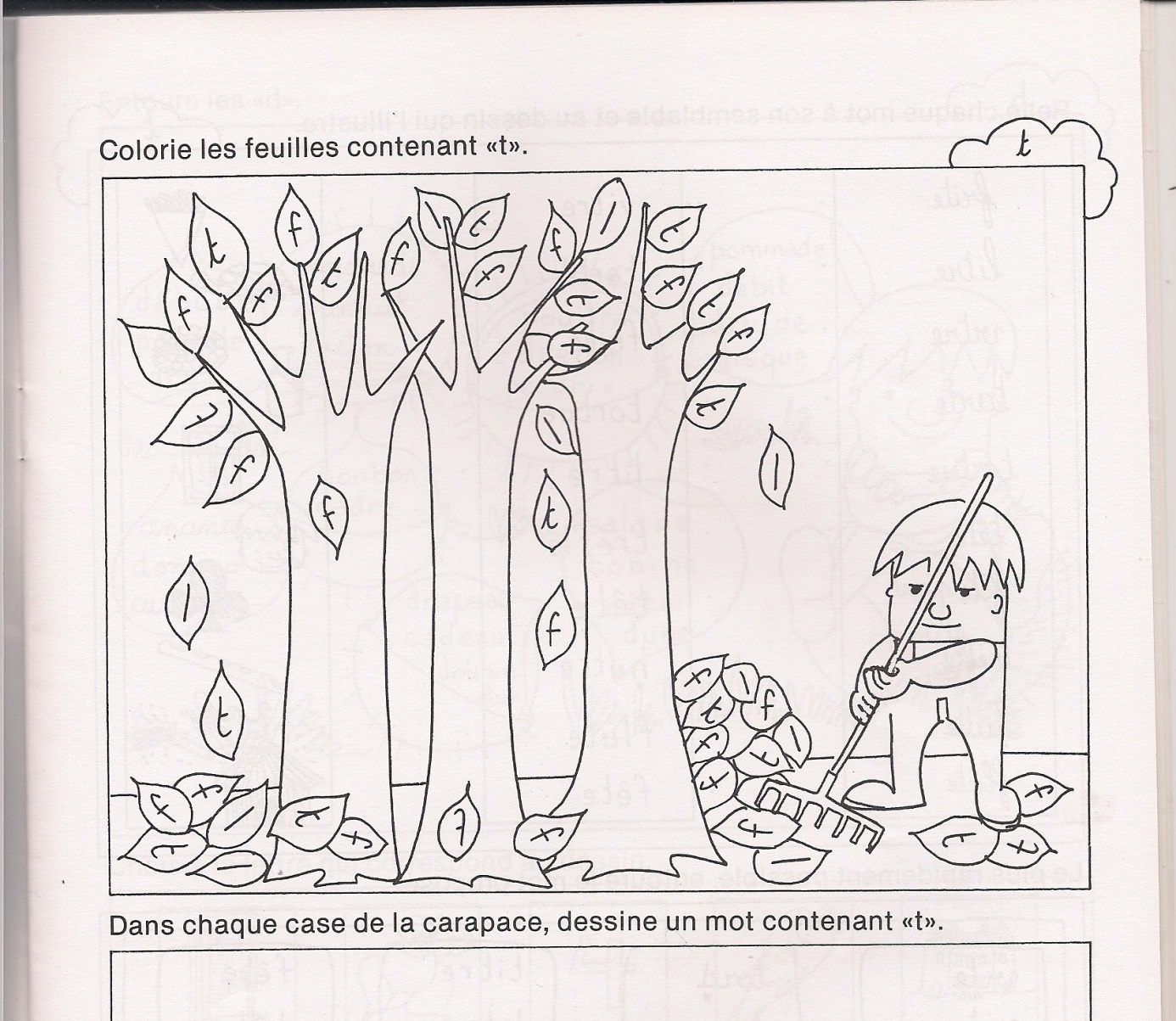 3. Entoure les « t » en vert.4. Entoure les mots dans lesquels tu vois la syllabe encadrée.ta            tapette                 pantin             tasse            suite     ti             patiner           route                    tigre                sorcièrete            carte              pâte                carpette               pommeto             tonne               batte            auto              tomate          5. Je découpe les dessins et je les classe. 6. Ecris la syllabe qui manque.Complète avec la syllabe qui manque.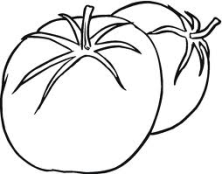 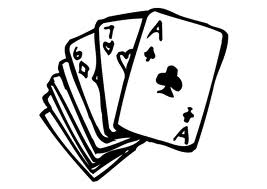 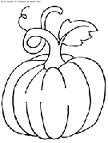 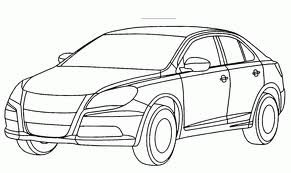 ………..ma…….       car………….       po……….ron     voi………..re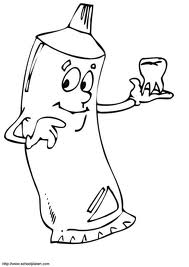 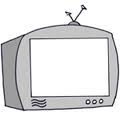 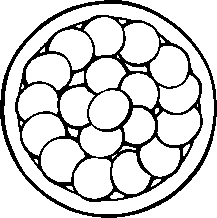 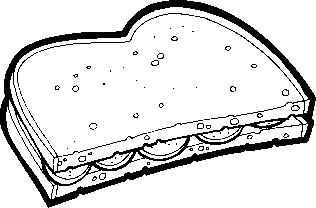 den…….frice         ……..lévision               ……..r…….            ……….r…….neExercices : T t T tNathanVictoriaThéoStéphanieMartinMathieuThibautTiffany  Matéo Stéphanetatatetetititototututététètè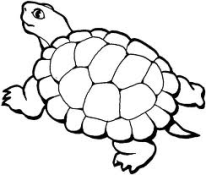 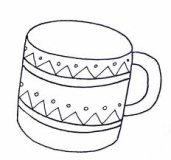 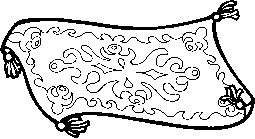 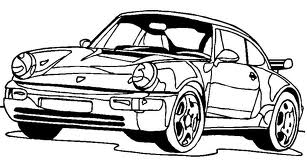 …….tue……sse……pisvoi……re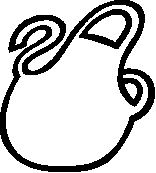 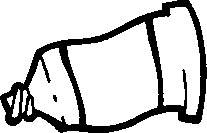 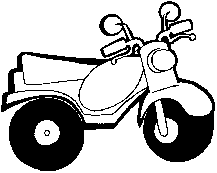 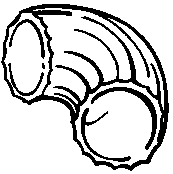 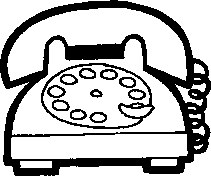 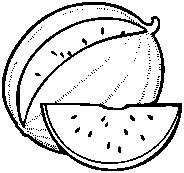 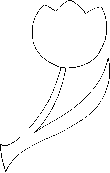 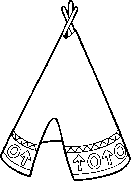 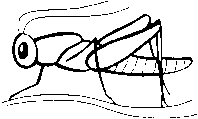 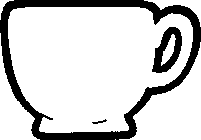 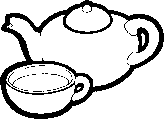 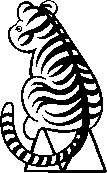 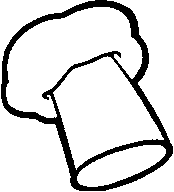 